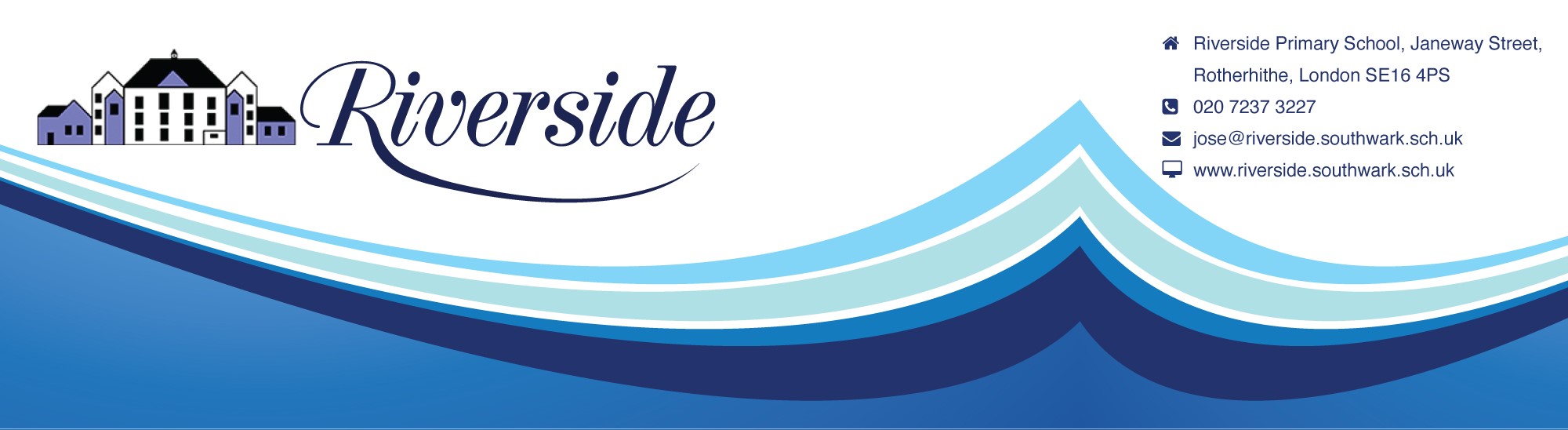 4th January 2023Dear Parents/Carers,As many of you have a valued interest in our school community, we are reinstating the “Friends of Riverside” parents’ group. This group would organise events, including fundraising to support children at Riverside as well as the wider community. We are looking for ten members.If you are interested, please email bookings@riverside.southwark.sch.uk Yours sincerely,Neri Price and Sara Pett Assistant Headteachers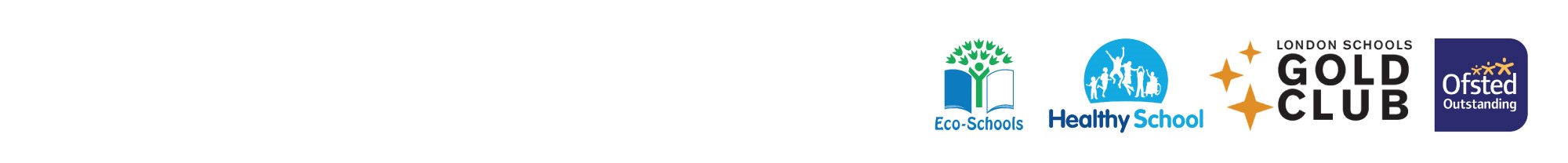 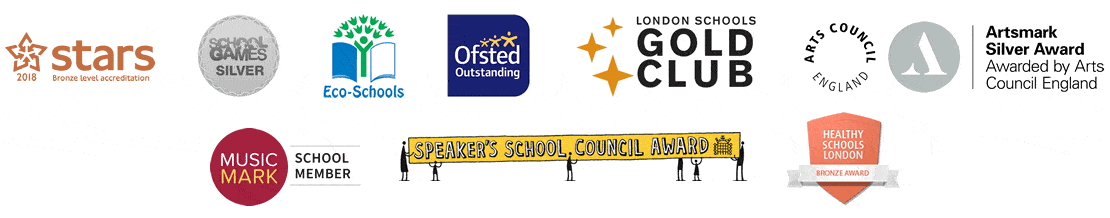 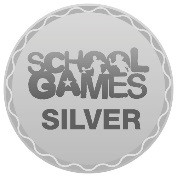 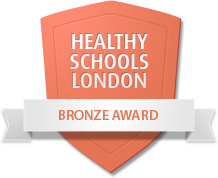 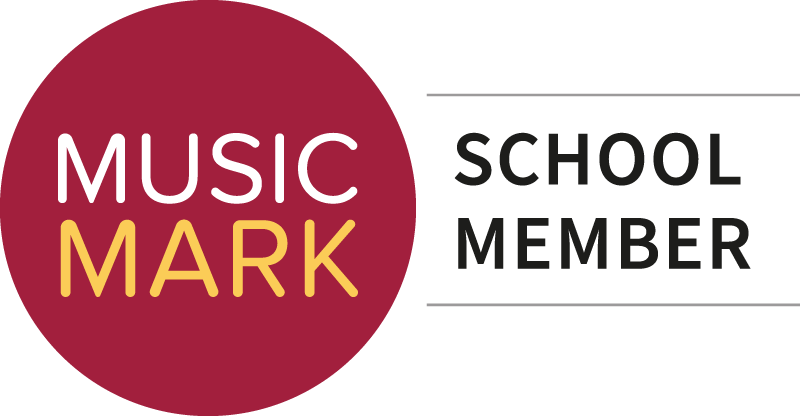 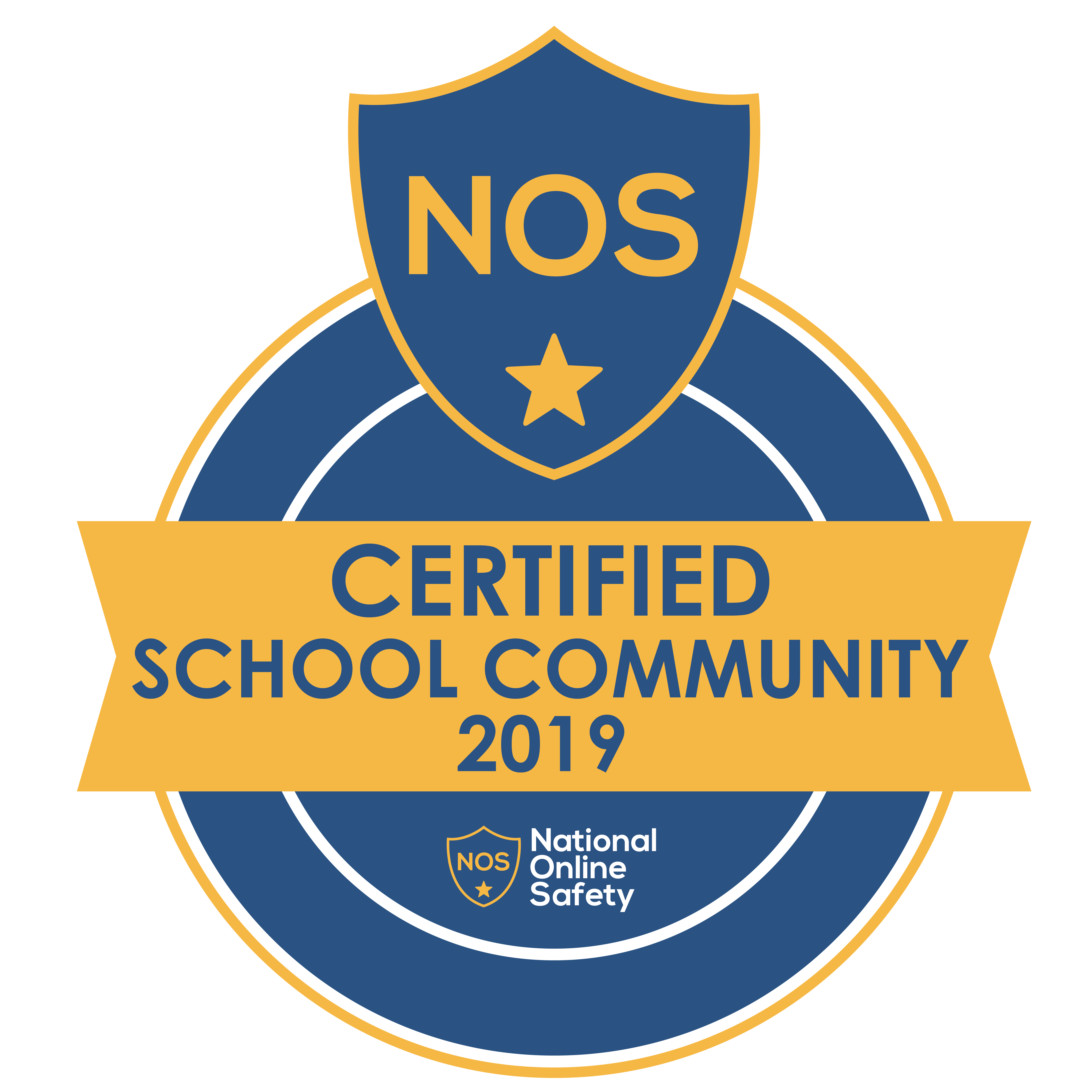 